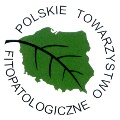 Serdecznie zapraszamy na webinarium Polskiego Towarzystwa Fitopatologicznego Dr. Jaap D. Janse Senior bacteriologist, independent consultant, The NetherlandsFour relatively unknown bacterial plant diseases that could be introduced into Poland and/or other parts of Europe: bacterial blight of bean, bacterial blight 
of grapevine, bacterial leaf blight of rice and bacterial leaf streak of rice.30.03.2022 r. o godzinie 13:00 MS TEAMS Link do spotkania: 